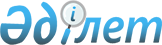 О внесении изменений в приказ Председателя Комитета гражданской авиации Министерства транспорта и коммуникаций Республики Казахстан от 17 мая 2004 года № 91 "Об утверждении Перечня документов, прилагаемых к заявке на получение Сертификата эксплуатанта, на внесение изменения в Специальные положения по эксплуатации Сертификата эксплуатанта и Типовой программы сертификационного обследования эксплуатанта гражданских воздушных судов"
					
			Утративший силу
			
			
		
					Приказ Председателя Комитета гражданской авиации Министерства транспорта и коммуникаций Республики Казахстан от 7 февраля 2005 года N 22. Зарегистрирован Министерством юстиции Республики Казахстан 25 февраля 2005 года N 3466. Утратил силу приказом Министра транспорта и коммуникаций Республики Казахстан от 5 мая 2011 года № 253      Сноска. Утратил силу приказом Министра транспорта и коммуникаций РК от 05.05.2011 № 253.      В целях упрощения рассмотрения документов прилагаемых к заявке на получение Сертификата эксплуатанта, на внесение изменения в Специальные положения по эксплуатации Сертификата эксплуатанта  ПРИКАЗЫВАЮ: 

     1. Внести в  приказ Председателя Комитета гражданской авиации Министерства транспорта и коммуникаций Республики Казахстан от 17 мая 2004 года № 91 «Об утверждении Перечня документов, прилагаемых к заявке на получение Сертификата эксплуатанта, на внесение изменения в Специальные положения по эксплуатации Сертификата эксплуатанта и Типовой программы сертификационного обследования эксплуатанта гражданских воздушных судов» (зарегистрированный в Реестре государственной регистрации нормативных правовых актов за № 2891) следующее изменение: 

     в Перечне документов, прилагаемых к заявке на получение Сертификата эксплуатанта и на внесение изменения в Специальные положения по эксплуатации Сертификата эксплуатанта, утвержденной приказом: 

     пункт 32 исключить.  

     2. Настоящий приказ вступает в силу со дня государственной регистрации в Министерстве юстиции Республики Казахстан.             Председатель 
					© 2012. РГП на ПХВ «Институт законодательства и правовой информации Республики Казахстан» Министерства юстиции Республики Казахстан
				